Publicado en Madrid el 21/05/2019 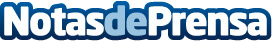 Complementos: la artesanía está de moda, según IssavoCada vez hay más personas que huyen de la fabricación en serie y buscan piezas hechas a mano para complementar su estilo. Issavo desvela las claves del éxito de los complementos artesanalesDatos de contacto:Issavohttps://issavoelements.com+34 679 34 49 17Nota de prensa publicada en: https://www.notasdeprensa.es/complementos-la-artesania-esta-de-moda-segun Categorias: Moda Artes Visuales Sociedad E-Commerce Consumo http://www.notasdeprensa.es